PAUTA DA 1ª (PRIMEIRA) SESSÃO ORDINÁRIA DA VIGÉSIMA SEXTA SESSÃO LEGISLATIVA DA SÉTIMA LEGISLATURA DA CÂMARA DE VEREADORES DO MUNICÍPIO DE CHUPINGUAIA-RO.07 DE FEVEREIRO DE 2022                                  EXPEDIENTE RECEBIDO:    I-Leitura, discussão e votação da Ata da 30ª Sessão          Ordinária realizada dia 20 Dezembro de 2021.   II- Indicações nº:001, 002,003,004,005,006,007,008,009,010,011012,013,15,16,17/2022               PALAVRA LIVRE DOS ORADORES INSCRITOS (7 min). 2ª PARTE                                       ORDEM DO DIAI-Projeto de Lei nº: 2.702/2022. EXPLICACÕES PESSOAIS DOS VEREADORES INSCRITOS (5min)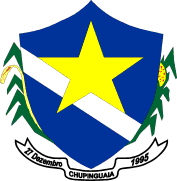                       ESTADO DE RONDÔNIA                      PODER LEGISLATIVO         CÂMARA MUNICIPAL DE CHUPINGUAIA         1ª    SESSÃOORDINÁRIAESTADO DE RONDÔNIAPODER LEGISLATIVOCÂMARA DE VEREADORES DO MUNICÍPIO DE CHUPINGUAIA                   PAUTA DA IMPRENSA    07/01/2022    PROJETO       DE LEI                             ASSUNTO     AUTORIA    2.702/2022Altera o artigo da Lei Municipal nº 964 de 14 de Setembrro de 2010, dispõe do adicional de produtividade para os fiscais e revoga os parágrafos 3º,4º,5º,6º,7º e 8º do artigo 98 da Lei Complementar nº 02 de 22 de Junho de 2012, que dispõe sobre o acréscimo ao servidor investido em cargo em comissão ou função de confiança.        PODER     EXECUTIVO   INDICAÇÕES                             ASSUNTO     AUTORIA         001/2022-Solicito ao Executivo em caráter de urgência a adequação do Piso Salarial dos professores.Ver: Toninho         002/2022-Solicito ao Executivo que dentro das possibilidades seja feita a compra de materiais pedagógicos e dois ar condicionados para a Associação da APAE.Ver: Toninho        003/2022-Solicito ao Executivo dentro ds possibilidades que seja feita a progressão dos professores municipais.Ver: Toninho        004/2022-Solicita-se ao Executivo O Patrolamento, Cascalhamento  e reabertura lateral da kapa 42, que liga Nova Andradina, linha 90 e Novo plano.                                                                        Ver: Eder        005/2022- Solicita-se ao Executivo que seja realizado a reforma do centro recreativo do distrito de Boa Esperança  juntamente com a implantação do ( CRAS) centro de referência da assistência socialVer: Eder       006/2022- Solicita-se ao Executivo a criação com documentação do distrito de Boa Esperança.                                                                    Ver: Eder      007/2022-Solicito para que dentro das possibilidades, seja feita a construção de uma ponte nova sobre o Rio Pimenta na linha 90,Ligando Boa Esperança e Nova Andradina.Ver: Idenei      008/2022-Solicito para que dentro das possibilidades,seja instalado alambrados  em torno do campo de areia da Praça do Bairro Cidade Alta em Chupinguaia.Ver: Idenei      009/2022-Solicito para que dentro das possibilidade,seja feito do Município, a contratação de mais médicos plantonistas. -Ampliar a equipe da Farmácia  Popular.Ver: Idenei      010/2022-Solicito a Secretaria de Obras que seja feito a limpeza do Distrito do Guaporé.Ver: Maria      011/2022-Solicito a Excelentíssima Senhora Prefeita que dentro das possibilidades, providencie com urgência um ajudante de serviços gerais para equipe do SAAE- Serviço Autônomo de água e Esgoto no Distrito GuaporéVer: Maria      012/2022 -Indica-se ao Executivo juntamente com a Secretaria de Obras que seja feito a reabertura da estrada kapa 82,5 na linha da Toshiba no Distrito do Guaporé Município de Chupinguaia.Ver: Maria      013/2022-Indica-se ao Poder Executivo por intermédio da Secretaria Municipal de Obras o patrolamento, limpezas laterais e saídas de água da Kapa 48 e linha 100 Distrito Novo Plano.Ver:Fernando      014/2021-Indica-se ao Executivo a possibilidade de providenciar quebra-molas e tampar os buracos na Rua do Boi do Município de Chupinguaia.Ver: Ronaldo       015/2021-Indica-se ao Executivo a possibilidade de providenciar quebra-molas na Avenida 25 Cidade  Alta  e 01(um) quebra-molas uma quadra antes da Praça da Coab do Município de ChupinguaiaVer: Ronaldo      016/2021-Indica-se ao Executivo a possibilidade de providenciar uma limpeza dos terrenos da Prefeitura do Bairro Jardim Acacia do Município de Chupinguaia.Ver: Ronaldo      017/2022- Solicito ao Executivo a reforma com extrema urgência na Escola Multisseriada Água viva, no Assentamento Maranatá (DISTRITO DE CHUPINGUAIA)Ver: Vanderci